.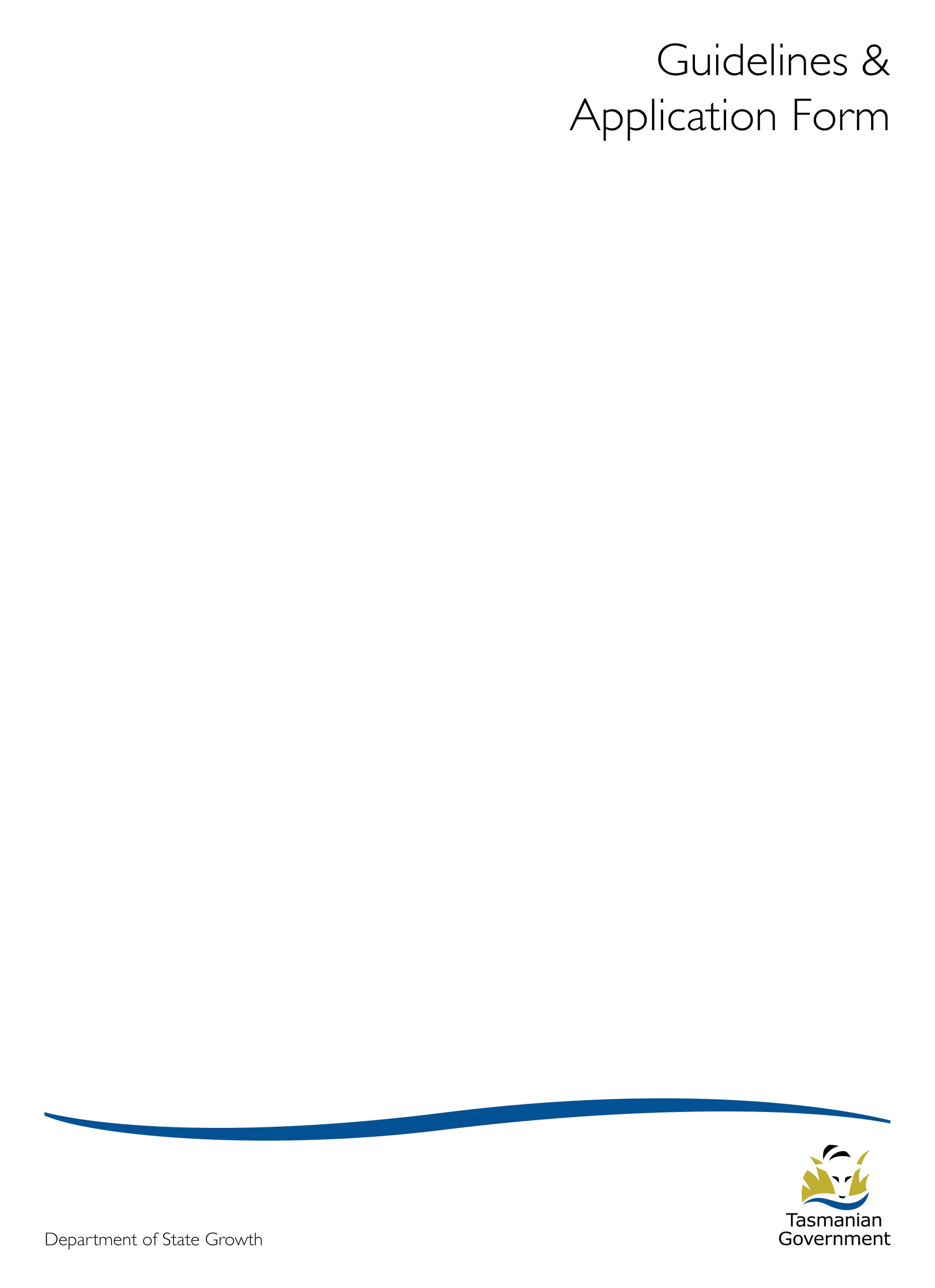 0
What is the exemption to the minimum car Learner Period?Your novice car learner licence is issued with a minimum continuous period before you can undertake the P1 driving assessment.This period is to encourage you to get as much supervised practice and experience as possible before driving solo. Evidence shows the first 6 to 12 months as a P1 licence holder is when you are most likely to be in a crash.However, it is recognised that there are circumstances where you need to progress to your P1 licence sooner. In some exceptional circumstances you may be able to satisfy the Registrar of Motor Vehicles that you are entitled to an exemption of up to 3 months.You must meet all the eligibility criteria below, to be granted an exemption:hold a current novice car learner licence (not a motorcycle learner)have held your novice learner licence for at least 9 months. be 17 years or olderhave logged at least the minimum required hours in your logbookhave no other means of transportation available to you, this also includes public transporthave no periods of disqualifications or suspensions (excluding MPES suspensions)meet at least one of the criteria below;you will lose your current employment, or will be unable start a position that has been offered to youyou or your dependent will be unable to get regular medical attention needed as a result of a long term medical illnessyou or your dependent have no means of getting to a Jobstart training course, college, TAFE, university or recognised training institution, or a child care facilityHow to apply – Step 1	Before making an application you must meet all the eligibility criteria aboveStep 2	Complete and sign the application form and provide supporting evidence (see application form for more information)Step 3	Lodge your application by either:Online – Complete the online form and attach your completed application, and scanned copies of photographs of your supporting documentation at:www.transport.tas.gov.au/licensing/exemptions/provisional_licence_exemptionsService Tasmania – Take your completed application form, supporting documentation to any Service Tasmania shop.Step 4	An member of the Driver Assessment Unit will advise you in writing of the outcome of your applicationAPPLICATION FOR AN 
EXEMPTION FROM THEMINIMUM CAR LEARNER PERIODI am applying for an exemption from the novice car learner period because I need a provisional licence for the following reason: (please tick):	I will lose my current employment or be unable to start a position that has been offered to me:	You need to attach a letter from your employer to your application stating:Their name and the business at which you are employed, or you will be employedThe date on which you commenced/will commence employmentWhy you will lose your employment if you do not get your provisional licenceIf relevant, why you need a car provisional licence to perform your duties of employmentThe letter must contain letterhead with the company logo, or the ABN.	I or my dependent will be unable to get the regular medical attention needed:You need to attach a letter from your doctor or your dependant’s doctor to the application stating:Your name and your dependant’s nameThe date on which you or your dependant was diagnosed with the medical illnessYou or your dependant requires regular medical treatment at relevant intervalsThe estimated date on which you or your dependant’s medical treatment will be completedThe letter must contain letterhead with the medical practice’s logo, or provider number.	I or my dependent have no means of getting to a Job start training course, college, TAFE, university, recognised training institution, or childcare facility:You need to attach a letter or statement of enrolment that shows that you or your dependant are enrolled at a course or an education facility stating:The course, education or childcare facility that you or your dependant are enrolled atThe location of the course or facilityWhen you or your dependant commenced at the course or facilityThe letter must contain letterhead with the company logo, or the ABN.Provide a detailed explanation as to why the exemption is sought in the box below including: How you have previously transported yourself or your dependentWhy that means of transport is no longer availableWhy there are no other means of transport available to you or your dependentAny other information that is relevant to why you need the exemption If Your Application is approvedYou will be sent a letter or email advising you that you may book your driving assessment with either a Government Driving Assessor or a P1 Approved Driving Assessor.You will need to take your approval letter/email to your driving assessment.You must not book a driving assessment until you receive an approval letter/email.
Department of State GrowthRoad User Services DivisionForm Number: MR160  12/23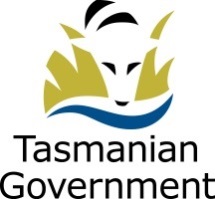 Surname (Family Name)Surname (Family Name)Surname (Family Name)Given NamesGiven NamesGiven NamesResidential AddressResidential AddressResidential AddressPostal Address (if different from above)Postal Address (if different from above)Postal Address (if different from above)Email addressEmail addressEmail addressDaytime phone numberDate of BirthLicence NumberProvide a detailed explanation as to why the exemption is sought: (MUST BE COMPLETED)
Attach additional pages if insufficient space.Provide a detailed explanation as to why the exemption is sought: (MUST BE COMPLETED)
Attach additional pages if insufficient space.Provide a detailed explanation as to why the exemption is sought: (MUST BE COMPLETED)
Attach additional pages if insufficient space.Provide a detailed explanation as to why the exemption is sought: (MUST BE COMPLETED)
Attach additional pages if insufficient space.Provide a detailed explanation as to why the exemption is sought: (MUST BE COMPLETED)
Attach additional pages if insufficient space.Provide a detailed explanation as to why the exemption is sought: (MUST BE COMPLETED)
Attach additional pages if insufficient space.Signature and DeclarationSignature and DeclarationSignature and DeclarationSignature and DeclarationSignature and DeclarationSignature and DeclarationI, (full name) with driver licence numberwith driver licence numberof address certify that I have completed the minimum number of supervised driving hours certify that I have completed the minimum number of supervised driving hours certify that I have completed the minimum number of supervised driving hours certify that I have completed the minimum number of supervised driving hours certify that I have completed the minimum number of supervised driving hours Declare that the information I have provided on this application is true to the best of my knowledge and belief. (ensure you have ticked the reason for exemption (page 1 or 2)Declare that the information I have provided on this application is true to the best of my knowledge and belief. (ensure you have ticked the reason for exemption (page 1 or 2)Declare that the information I have provided on this application is true to the best of my knowledge and belief. (ensure you have ticked the reason for exemption (page 1 or 2)Declare that the information I have provided on this application is true to the best of my knowledge and belief. (ensure you have ticked the reason for exemption (page 1 or 2)Declare that the information I have provided on this application is true to the best of my knowledge and belief. (ensure you have ticked the reason for exemption (page 1 or 2)Declare that the information I have provided on this application is true to the best of my knowledge and belief. (ensure you have ticked the reason for exemption (page 1 or 2)Signature of applicant:Signature of applicant:Signature of applicant:Date:Date:Date:Warning – It is an offence to dishonestly complete this application – penalty maximum $4,000.00 for a first offence.Warning – It is an offence to dishonestly complete this application – penalty maximum $4,000.00 for a first offence.Warning – It is an offence to dishonestly complete this application – penalty maximum $4,000.00 for a first offence.Warning – It is an offence to dishonestly complete this application – penalty maximum $4,000.00 for a first offence.Warning – It is an offence to dishonestly complete this application – penalty maximum $4,000.00 for a first offence.Warning – It is an offence to dishonestly complete this application – penalty maximum $4,000.00 for a first offence.